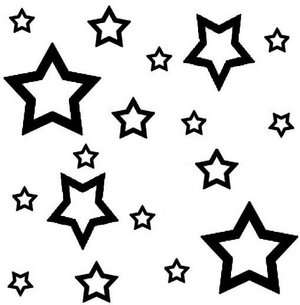 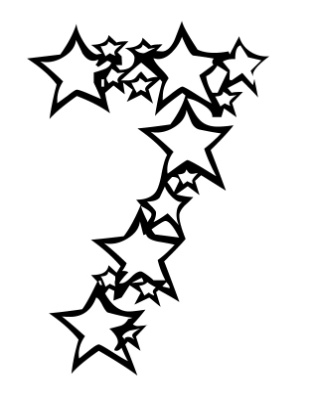 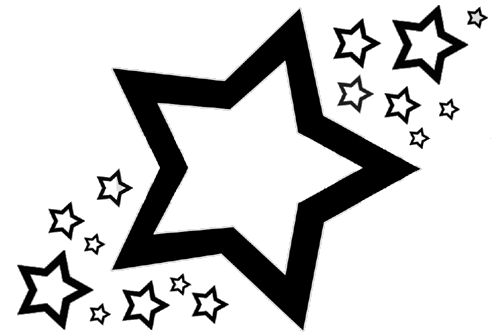 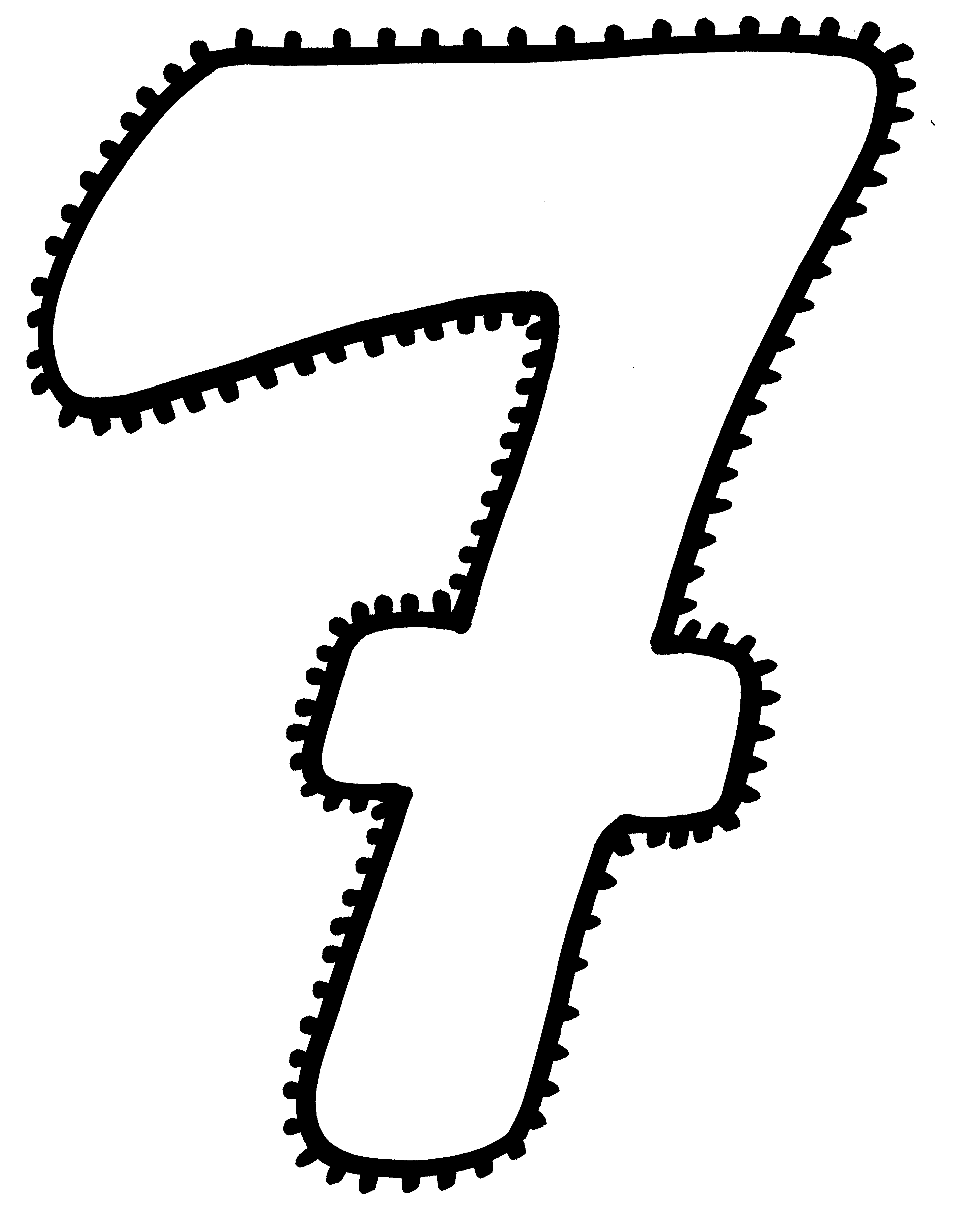 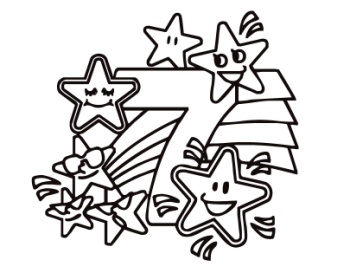 Zeven jaar kan heel bijzonder zijn … als jij dat wilt. Praat erover in de klas.Maak deze zeven heel speciaal. 